       Ҡ А Р А Р		                                                           ПОСТАНОВЛЕНИЕ«17» ғынуар 2020 й.      	                              № 3                         «17» января 2020 г.Об утверждении реестра и схемы мест размещения контейнерных площадок для временного хранения твердых коммунальных отходов на территории сельского поселения Дмитриево-Полянский сельсовет муниципального района Шаранский район Республики Башкортостан	В целях обеспечения охраны окружающей среды и здоровья человека на территории Дмитриево-Полянского сельского поселения, в соответствии с Федеральным законом от 06.03.2003 №131-ФЗ «Об общих принципах организации местного самоуправления в Российской Федерации», в соответствии с санитарными правилами и нормами САнПиН 42-128-4690-88 «Санитарные правила содержания территорий населенных мест», администрация сельского поселения Дмитриево-Полянский сельсовет ПОСТАНОВЛЯЕТ:	1.Утвердить реестр мест размещения контейнерных площадок для сбора ТКО на территории сельского поселения Дмитриево-Полянский сельсовет (Приложение № 1).	2.Утвердить схему мест размещения контейнерных площадок для сбора ТКО на территории сельского поселения Дмитриево-Полянский сельсовет (Приложения № 2).	3. Опубликовать настоящее постановление на официальном сайте администрации сельского поселения Дмитриево-Полянский сельсовет.	4. Контроль за исполнением настоящего постановления оставляю за собой.Глава сельского поселения:                                          И.Р.Галиев                                                Приложение №2к постановлению Администрации Дмитриево-Полянского  сельского поселенияот 17.01.2020 г. №31. д. Дмитриева Поляна, ул. Дружбы, напротив дома № 11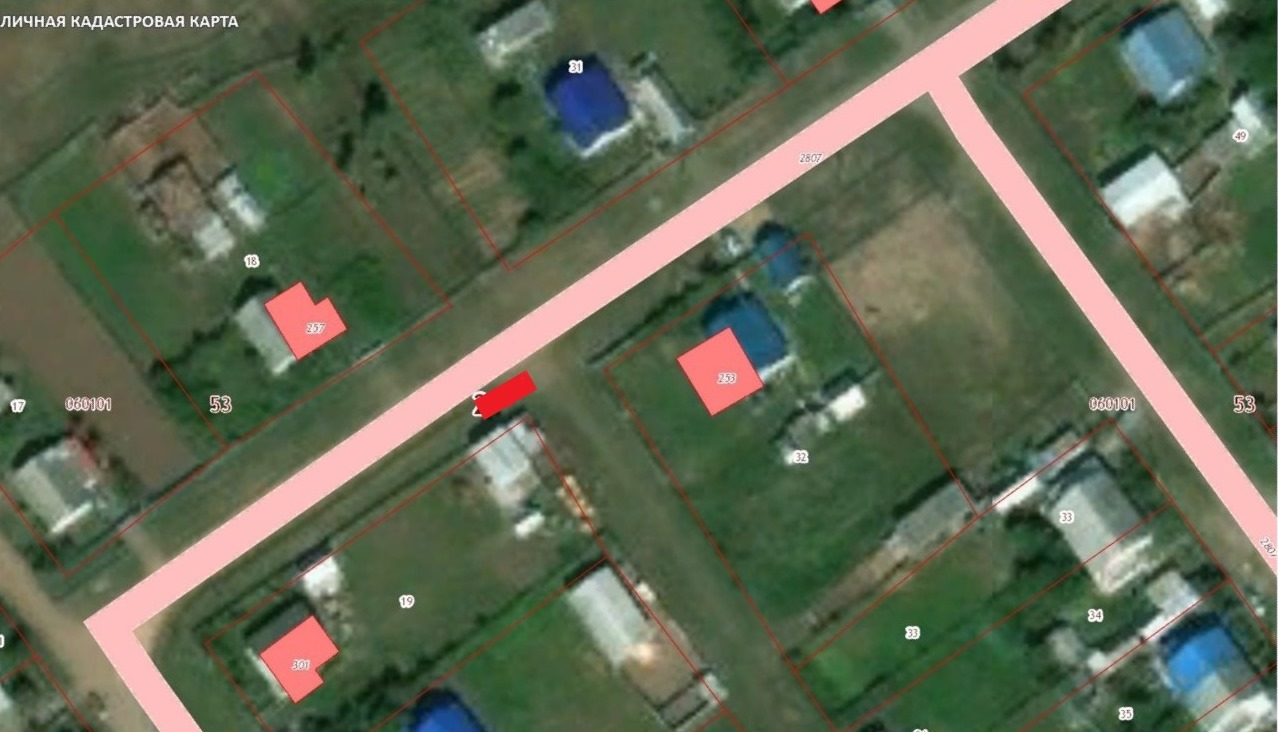 2. д. Дмитриева Поляна, ул. Промзона, (напротив фермы)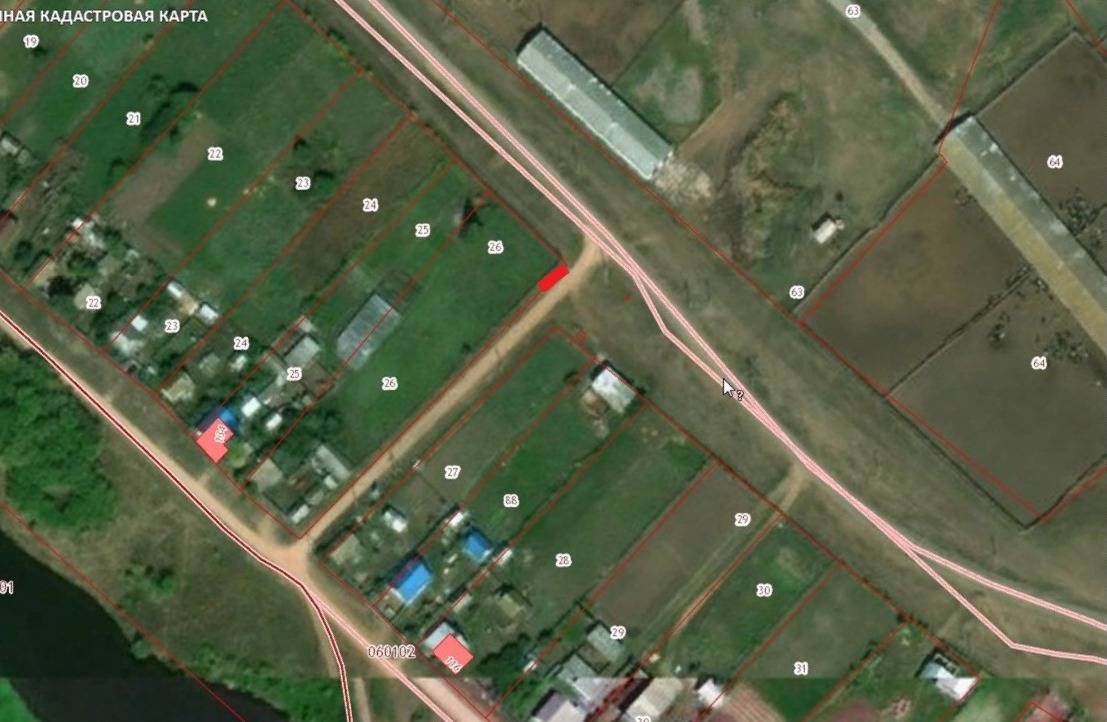 3. д. Дмитриева Поляна, ул. Парковая, напротив магазина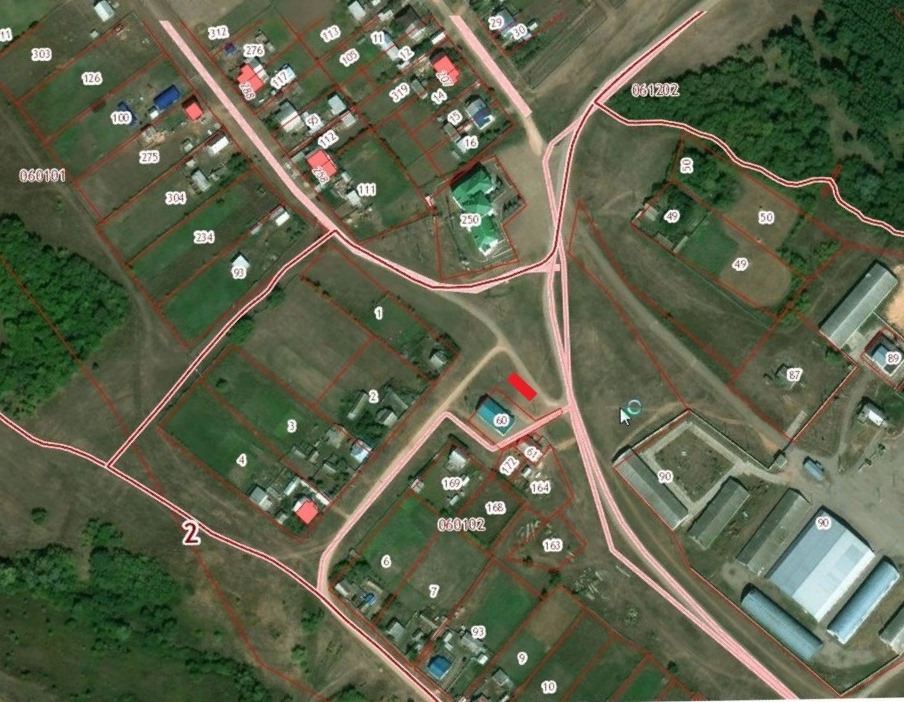 4. д. Дмитриева Поляна, ул. Школьная (около дома №10)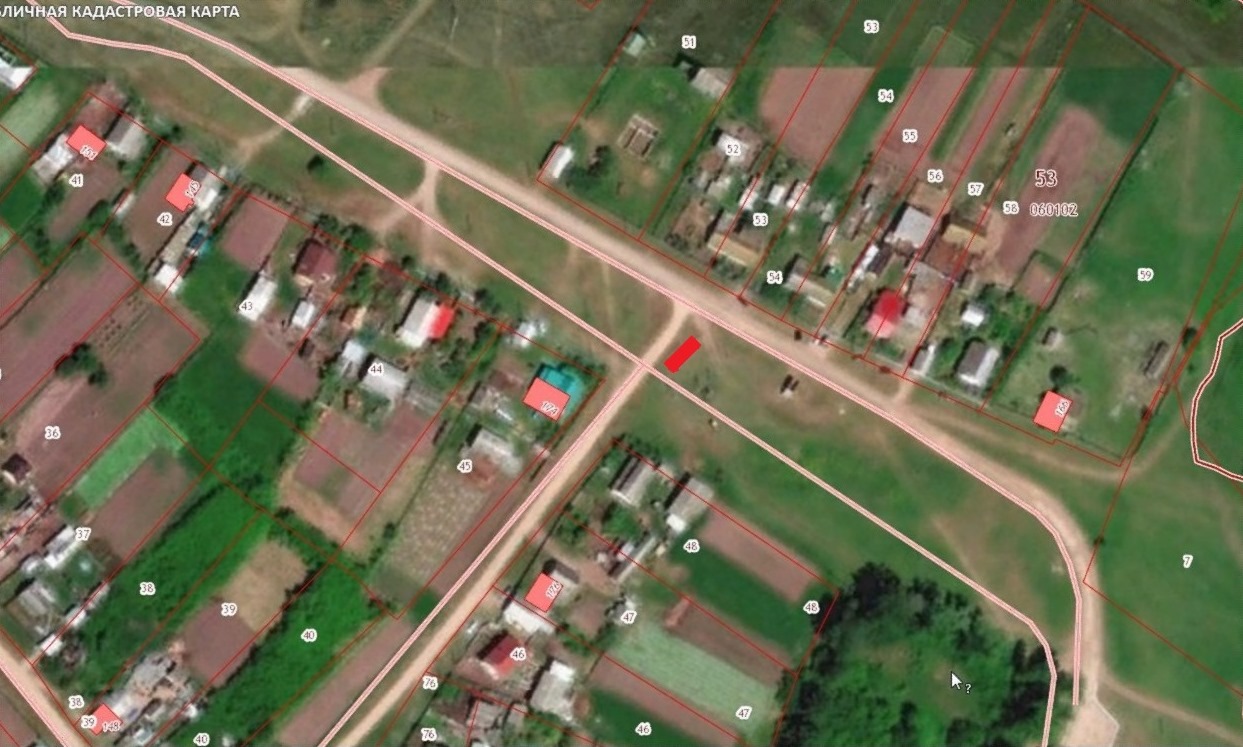 5. д. Источник, ул. Озерная, д.24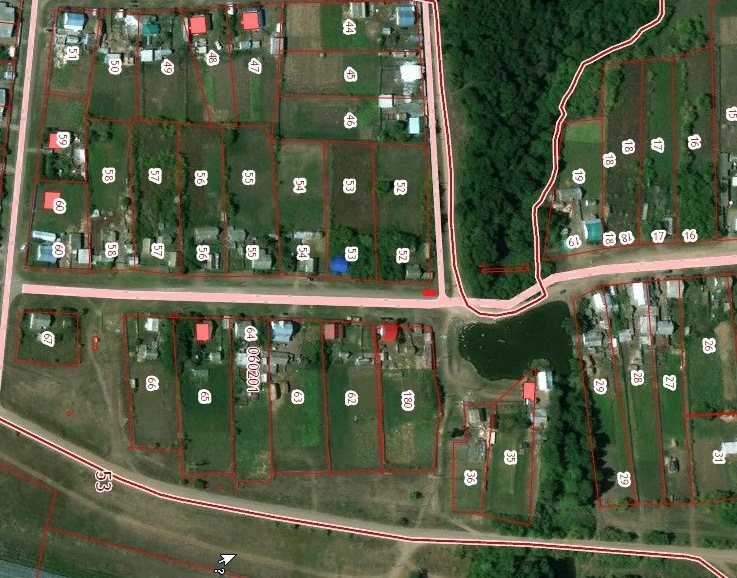 6. д. Источник, ул. Цветочная, (около дома №1)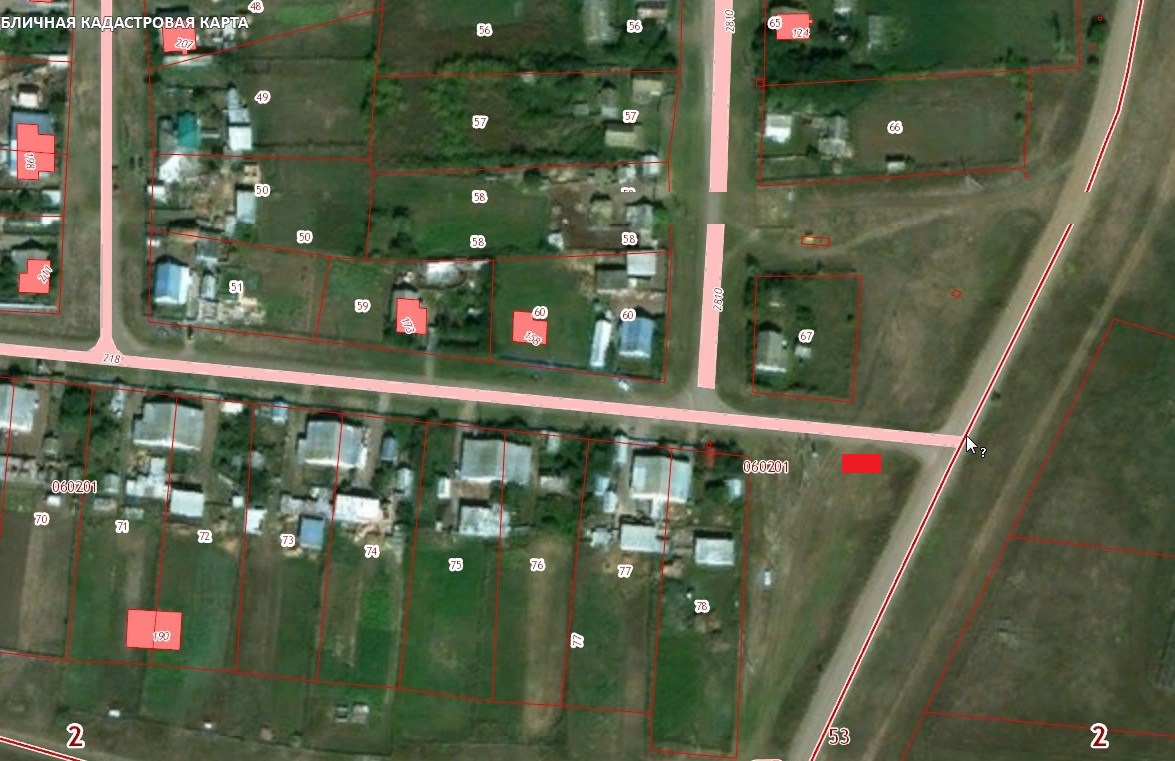 7. д. Преображенское, ул. Центральная (напротив дома №33)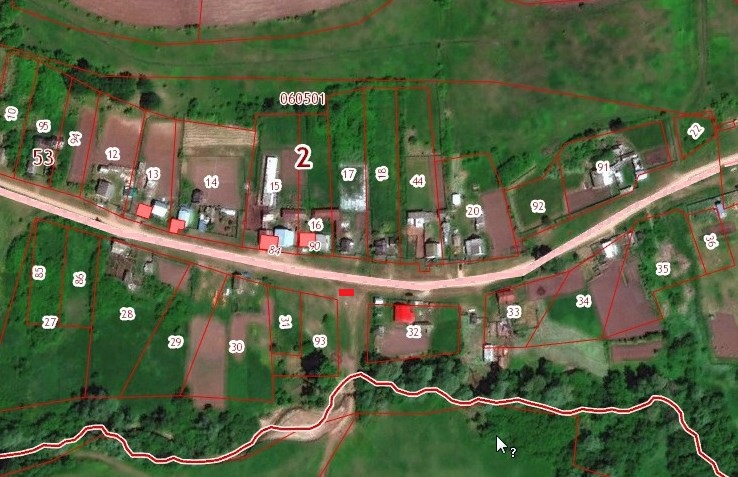 8. д. Загорные Клетья, ул. Речная, (напротив дома №18)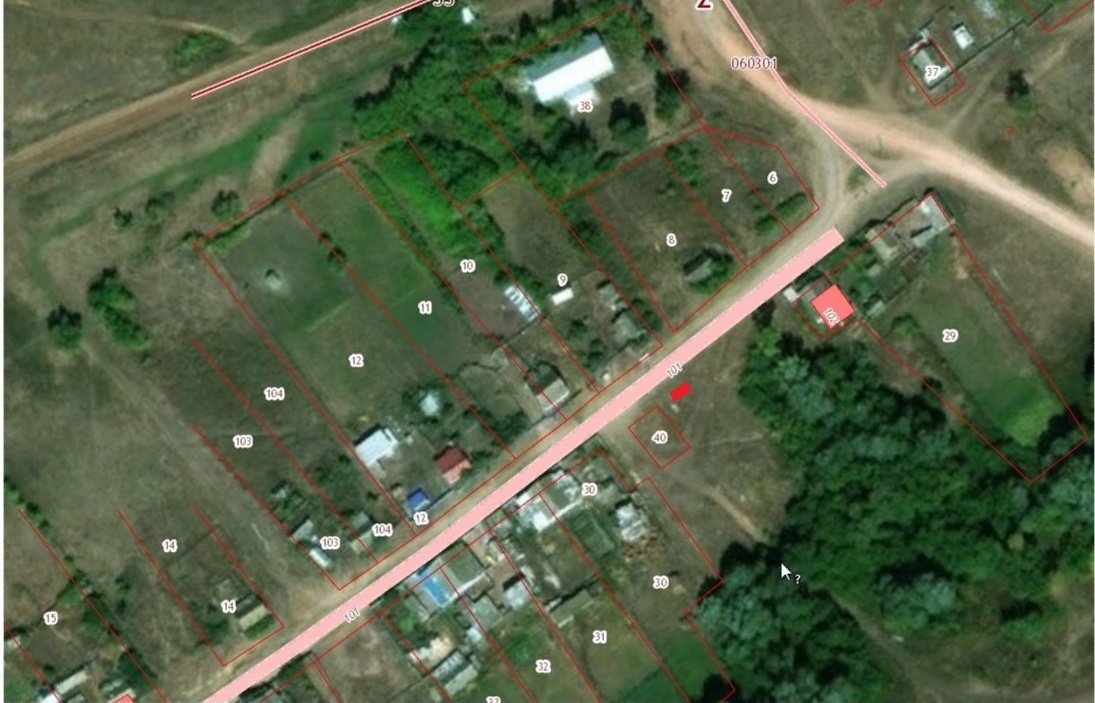 9. д. Источник, ул.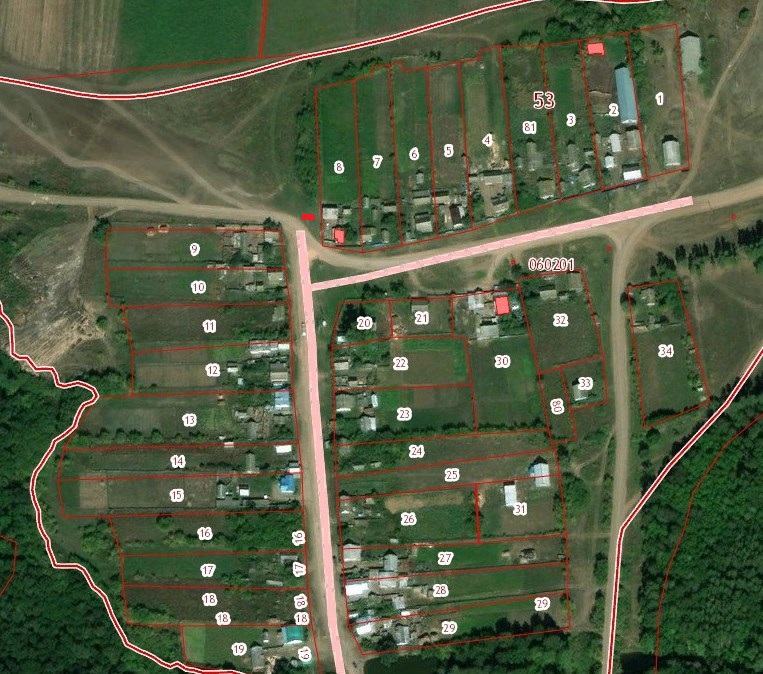 10. д. Источник, ул. Родниковая, д.8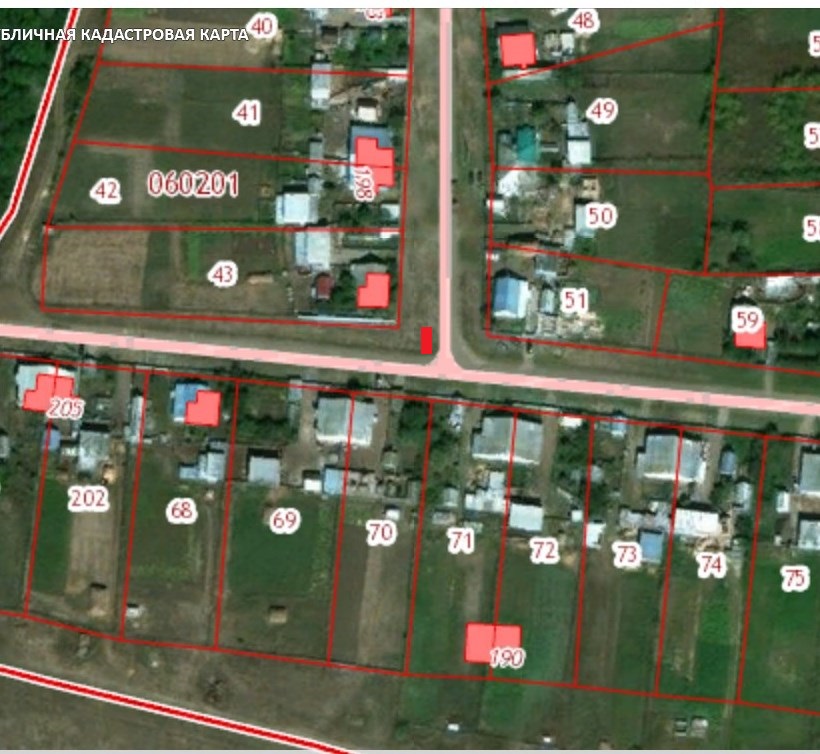 Башҡортостан РеспубликаһыныңШаран районы муниципаль районының Дмитриева Поляна ауыл Советыауыл биләмәһе хакимиәтеБасыу урам, 2а йорт, Дмитриева Поляна ауылы, Шаран районы, Башҡортостан Республикаһы, 452630  тел.(34769) 2-68-00 e-mail: dmpolss@yandex.ru.http://www.dmpol.sharan-sovet.ru ИНН 0251000704, ОГРН 1020200613476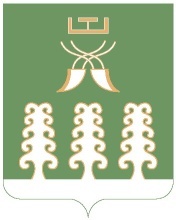 Администрация сельского поселения                   Дмитриево-Полянский сельсоветмуниципального районаШаранский районРеспублики Башкортостанул.Полевая, д.2а, д. Дмитриева Поляна Шаранский район, Республика Башкортостан 452630          тел.(34769) 2-68-00 e-mail: dmpolss@yandex.ruhttp://www.dmpol.sharan-sovet.ru.ИНН 0251000704, ОГРН 1020200613476